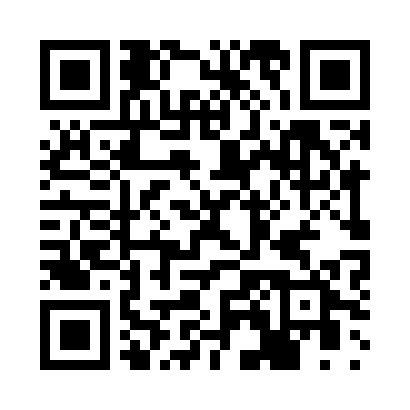 Prayer times for Acherousia, GreeceWed 1 May 2024 - Fri 31 May 2024High Latitude Method: Angle Based RulePrayer Calculation Method: Muslim World LeagueAsar Calculation Method: HanafiPrayer times provided by https://www.salahtimes.comDateDayFajrSunriseDhuhrAsrMaghribIsha1Wed4:576:391:356:298:3110:072Thu4:556:381:356:298:3210:083Fri4:546:361:346:308:3310:104Sat4:526:351:346:308:3410:115Sun4:506:341:346:318:3510:126Mon4:496:331:346:328:3610:147Tue4:476:321:346:328:3710:158Wed4:466:311:346:338:3810:179Thu4:446:301:346:338:3910:1810Fri4:436:291:346:348:4010:1911Sat4:416:281:346:348:4110:2112Sun4:406:271:346:358:4210:2213Mon4:386:261:346:358:4310:2314Tue4:376:251:346:368:4410:2515Wed4:356:241:346:368:4410:2616Thu4:346:231:346:378:4510:2717Fri4:336:221:346:378:4610:2918Sat4:316:211:346:388:4710:3019Sun4:306:211:346:388:4810:3120Mon4:296:201:346:398:4910:3321Tue4:286:191:346:398:5010:3422Wed4:266:181:346:408:5110:3523Thu4:256:181:346:408:5110:3724Fri4:246:171:356:418:5210:3825Sat4:236:161:356:418:5310:3926Sun4:226:161:356:428:5410:4027Mon4:216:151:356:428:5510:4128Tue4:206:151:356:438:5510:4329Wed4:196:141:356:438:5610:4430Thu4:186:141:356:438:5710:4531Fri4:176:131:356:448:5810:46